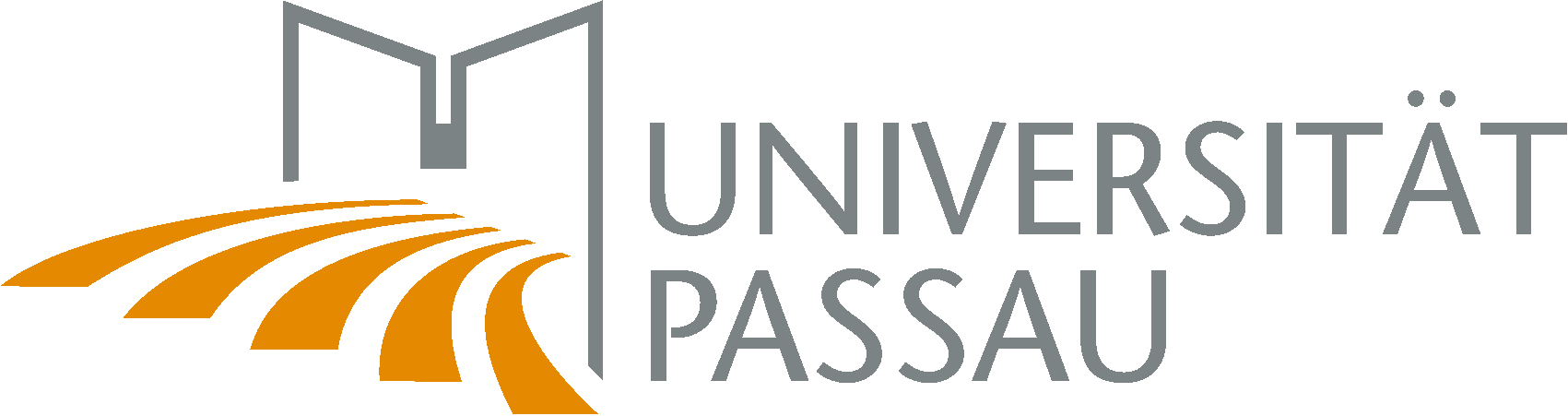 Philosophische FakultätFachstudien- und -prüfungsordnungM.A. Development Studiesvom 12. September 2019Bitte beachten:Rechtlich verbindlich ist ausschließlich der amtliche,im offiziellen Amtsblatt veröffentlichte Text.Fachstudien- und -prüfungsordnungfür den Masterstudiengang„Development Studies“an der Universität Passauvom 12. September 2019Auf Grund von Art. 13 Abs. 1 Satz 2 in Verbindung mit Art. 43 Abs. 5 Satz 2, Art. 58 Abs. 1 Satz 1 und Art. 61 Abs. 2 Satz 1 des Bayerischen Hochschulgesetzes (BayHSchG) erlässt die Universität Passau folgende Satzung:Inhaltsübersicht§ 1	Geltungsbereich§ 2	Gegenstand und Ziele des Studiums, Studienbeginn§ 3	Qualifikation (Fachanteile, Note und Sprachkenntnisse)§ 4	Modulbereiche§ 5	Modulbereich A: „Foundation“§ 6	Modulbereich B: „Research“§ 7	Modulbereich C: „Specialisation“§ 8	Modulbereich D: „Transfer“§ 9	Masterarbeit§ 10	Zweite Wiederholung von Modulen und Notenverbesserung§ 11	Zusammensetzung der Prüfungskommission§ 12	Inkrafttreten, Außerkrafttreten und Übergangsbestimmung§ 1 Geltungsbereich1Diese Fachstudien- und -prüfungsordnung (FStuPO) ergänzt die Allgemeine Studien- und Prüfungsordnung (AStuPO) für Masterstudiengänge der Philosophischen Fakultät an der Universität Passau in der jeweils geltenden Fassung. 2Ergibt sich, dass eine Bestimmung dieser Satzung mit einer Bestimmung der AStuPO nicht vereinbar ist, so hat die Vorschrift der AStuPO Vorrang.§ 2 Gegenstand und Ziele des Studiums, StudienbeginnAn der Philosophischen Fakultät der Universität Passau wird der Studiengang „Development Studies“ mit dem Abschluss „Master of Arts“ angeboten.Im Rahmen des Masterstudiengangs „Development Studies“ werden den Studierenden fachliche Kenntnisse, Fähigkeiten und Methoden zur wissenschaftlichen Analyse komplexer Prozesse gesellschaftlicher, politischer und wirtschaftlicher Entwicklung und der praktischen Planung von Entwicklungsprozessen so vermittelt werden, dass sie sowohl in wissenschaftlichen analytischen Bereichen als auch im Rahmen praktischer Entwicklungsmaßnahmen ein Berufsfeld finden.1Die aus studienbegleitenden Prüfungsleistungen bestehende Masterprüfung bildet den Abschluss des konsekutiven Masterstudiengangs „Development Studies“. 2Durch sie wird festgestellt, dass die Studierenden über theoretische und methodische Kenntnisse und Fähigkeiten verfügt und diese selbstständig und auf dem Stand des wissenschaftlichen Diskurses auf ein ausgewähltes Entwicklungsproblem anwenden können.1Auf dem Zeugnis zum Masterstudiengang „Development Studies“ werden je nach erbrachten Leistungen folgende Schwerpunkte ausgewiesen:Southeast Asian StudiesEconomicsSustainability
2Der Schwerpunkt „Southeast Asian Studies“ wird ausgewiesen, wenn mind. 20 ECTS-LP in der Modulgruppe „Southeast Asian Studies“ (Modulbereich C: „Specialisation“) und mind. 10 ECTS-LP in einer asiatischen Sprache (Modulbereich D: „Transfer“) erworben werden. 3Der Schwerpunkt „Economics“ wird ausgewiesen, wenn mind. 20 ECTS-LP in der Modulgruppe „Economics“ (Modulbereich C: „Specialisation“) und 5 ECTS-LP in „Advanced Quantitative Research Methods“ (Modulbereich B: „Research“) erworben werden. 4Der Schwerpunkt „Sustainability“ wird ausgewiesen, wenn mind. 20 ECTS-LP in der Modulgruppe „Sustainability and Resources“ (Modulbereich C: „Specialisation“) und weitere 10 ECTS-LP entweder in „Natural Resource Management in Asia“ (Modulbereich C: „Specialisation“ – Modulgruppe „Southeast Asian Studies“) oder in „Sociology of Sustainability – Reflexive Perspectives“ (Modulbereich C: „Specialisation“ – Modulgruppe „Sociology and Politics“) erworben werden.1Die Lehrveranstaltungen dieses Studiengangs finden in englischer Sprache statt und die Prüfungsleistungen sind auf Englisch zu erbringen. 2Ausnahmen hiervon, insbesondere in den Sprachkursen, werden im Modulkatalog festgelegt.Das Studium kann nur zum Wintersemester aufgenommen werden.§3 Qualifikation (Fachanteile, Note und Sprachkenntnisse)1Der Hochschulabschluss gemäß § 4 Abs. 1 AStuPO ist in einem oder mehreren sozial- und/oder wirtschaftswissenschaftlichen Fächern mit mindestens der Gesamtnote 2,5 nachzuweisen. 2Alternativ zur Gesamtnote 2,5 kann der Bewerber oder die Bewerberin die Qualifikation nachweisen, wenn er oder sie zu den besten 50 Prozent der Absolventen und Absolventinnen des jeweiligen Prüfungstermins gehört hat.3Nachzuweisen sind insgesamt:Sozial- und/oder wirtschaftswissenschaftliche Kenntnisse im Umfang von mindestens 60 ECTS-LP in einem oder mehreren der folgenden Fächer: Anthropologie, Demografie, Empirische Sozial- und Humangeographie, Soziologie, Politikwissenschaft, Verwaltungswissenschaft und/oder Volkswirtschaftslehre, davon mindestens 10 ECTS-LP in sozial- und/oder wirtschaftswissenschaftlichen Methoden, insbesondere Datenerhebung, Datenauswertung, Mathematik und/oder Statistik undSprachkenntnisse in Englisch auf dem Niveau UNIcert®-Stufe II oder B2 des Gemeinsamen Europäischen Referenzrahmens für Sprachen bzw. vergleichbare Stufen anderer Zertifizierungssysteme.4Soweit die geforderten Nachweise erst nach Aufnahme des Studiums erbracht werden können, gilt hierfür eine Frist bis zum Ende der zehnten Vorlesungswoche nach Aufnahme des Studiums. 5Abweichend von der Immatrikulations-, Rückmelde-, Beurlaubungs- und Exmatrikulationssatzung der Universität Passau haben Bildungsausländer und -ausländerinnen vor der Aufnahme des Studiums Deutschkenntnisse auf dem Niveau A1 des Gemeinsamen Europäischen Referenzrahmens für Sprachen oder ein Äquivalent nachzuweisen. 6Sollten die geforderten Deutschkenntnisse nicht bei Aufnahme des Studiums vorliegen, so sind sie spätestens bis zum Ende des ersten Studienjahres dem Studierendensekretariat gegenüber nachzuweisen.§ 4 Modulbereiche1Der Studiengang besteht aus dem Modulbereich A: „Foundation“ (15 ECTS-LP), dem Modulbereich B: „Research“ (25 ECTS-LP), dem Modulbereich C: „Specialisation“ (40 ECTS-LP) und dem Modulbereich D: „Transfer “ (15 ECTS-LP) sowie der Masterarbeit (25 ECTS-LP).2Der Modulbereich C besteht aus folgenden Modulgruppen:EconomicsSoutheast Asian StudiesSociology and PoliticsSustainability and ResourcesGeographies of Development 3Die Modulgruppen setzen sich aus den in §§ 5 bis 8 aufgeführten Modulen zusammen. 4Mit Ausnahme der beiden verpflichtenden Kolloquien in Modulbereich B: „Research“ sowie des Moduls „Applied Development Studies“ in Modulbereich D: „Transfer“ sind alle Module Prüfungsmodule. 5In die Gesamtnotenberechnung fließen die Noten der Prüfungsmodule sowie die Note der Masterarbeit ein.§ 5 Modulbereich A: „Foundation“1Dieser Modulbereich ist von allen Studierenden vollständig zu absolvieren.2Modulgruppe „Foundation Courses“:§ 6 Modulbereich B: „Research“1In diesem Modulbereich sind von allen Studierenden mindestens 25 ECTS-LP zu erwerben, wobei die Absolvierung der Module „Research Seminar“, „Development Studies Colloquium I“ und „Development Studies Colloquium II“ verpflichtend ist. 2Die Wahl der weiteren Module wird durch ein Beratungsgespräch mit einem Fachvertreter bzw. einer Fachvertreterin der Modulgruppe begleitet, um individuelle methodische Vorkenntnisse und das übergeordnete Studienziel des bzw. der Studierenden zu berücksichtigen. 3Die Module „Development Studies Colloquium I“ und „Development Studies Colloquium II” sind keine Prüfungsmodule.4Modulgruppe „Research Methods“:§ 7 Modulbereich C: „Specialisation“1In diesem Modulbereich müssen von allen Studierenden mindestens 40 ECTS-LP erworben werden, wobei jeweils mindestens ein Modul in drei der fünf zur Wahl stehenden Modulgruppen nach den Sätzen 2 bis 6 absolviert werden muss.2Modulgruppe „Economics“:3Modulgruppe „Southeast Asian Studies“:4Modulgruppe „Sociology and Politics“:5Modulgruppe „Sustainability and Resources“:6Modulgruppe „Geographies of Development “:§ 8 Modulbereich D: „Transfer“1In diesem Modulbereich sind von allen Studierenden Module im Umfang von mind. 15 ECTS-LP zu belegen, wobei das Modul „Applied Development Studies“ in Umfang von mind. vier Wochen verpflichtend zu absolvieren ist. 2Dieses Projektmodul soll eine enge inhaltliche Anbindung an die Masterarbeit aufweisen. 3Es kann entweder als eigenständiges Forschungsprojekt unter Betreuung eines in Modulbereich C: „Specialisation“ gewählten Prüfers bzw. einer gewählten Prüferin oder als Praktikum unter Betreuung des Studiengangsleiters bzw. der Studiengangsleiterin absolviert werden. 4Das Projektmodul „Applied Development Studies“ ist kein Prüfungsmodul. 5Wird das Modul „Fremdsprache“ gewählt, so ist eine Sprache aus dem in der AStuPO aufgeführten Angebot im Umfang von 10 ECTS-LP zu absolvieren. 6Englisch kann hierbei erst ab der FFA Hauptstufe 1.1 (Niveau 4) gewählt werden. 7Deutsch als Fremdsprache kann ab der Grundstufe 2 eingebracht werden. 8In Französisch und Spanisch muss ab der Aufbaustufe zwischen den Fachsprachen Kulturwissenschaften und Wirtschaftswissenschaften gewählt werden. 9In allen anderen Sprachen ist die Fachsprache Kulturwissenschaften zu wählen. 10Modulgruppe „Transfer Modules“:§ 9 Masterarbeit1Von allen Studierenden ist eine Masterarbeit in einem der in Modulbereich C: „Specialisation“ gewählten Modulgruppen anzufertigen, in der mindestens ein Modul erfolgreich abgeschlossen wurde. 2Zur Masterarbeit wird zugelassen, wer mindestens 80 ECTS-LP im Masterstudiengang erworben hat, davon 5 ECTS-LP im Modul „Research Seminar“ (Modulbereich B: „Research“). 3Die Bearbeitungszeit der Masterarbeit beträgt vier Monate. 4Die Masterarbeit soll in der Regel etwa 15.000 Wörter nicht überschreiten. 5Für eine bestandene Masterarbeit werden 25 ECTS-LP vergeben.§ 10 Zweite Wiederholung von Modulen und NotenverbesserungJedes mit „nicht ausreichend“ bzw. „nicht bestanden“ bewertete Modul kann höchstens zweimal wiederholt werden.1Zur freiwilligen Notenverbesserung können höchstens vier bestandene Prüfungsmodule einmal wiederholt werden. 2Die Notenverbesserung ist beim Prüfungssekretariat zu beantragen.Hinsichtlich der Wiederholungsmöglichkeiten der Masterarbeit gelten die Regelungen der AStuPO.§ 11 Zusammensetzung der Prüfungskommission1Die Prüfungskommission besteht aus fünf prüfungsberechtigten Mitgliedern der Universität Passau, von denen mindestens drei Hochschullehrer oder Hochschullehrerinnen sein müssen. 2Der oder die Vorsitzende und zwei weitere Mitglieder werden vom Fakultätsrat der Philosophischen Fakultät bestellt. 3Zwei weitere Mitglieder, darunter der Stellvertreter oder die Stellvertreterin, werden auf Vorschlag der Wirtschaftswissenschaftlichen Fakultät vom Fakultätsrat der Philosophischen Fakultät bestellt.§ 12 Inkrafttreten, Außerkrafttreten und Übergangsbestimmung1Diese Satzung tritt mit Wirkung vom 1. April 2019 in Kraft. 2Gleichzeitig tritt die Studien- und Prüfungsordnung für den Masterstudiengang „Development Studies“ an der Universität Passau vom 30. Juli 2015 (vABlUP S. 100) außer Kraft. 3Abweichend von Satz 1 findet diese Satzung keine Anwendung auf Studierende des Masterstudiengangs „Development Studies“, sofern diese ihr Studium vor dem Inkrafttreten dieser Satzung aufgenommen haben, falls ihr Studium nicht durch Exmatrikulation für mindestens vier zusammenhängende Semester unterbrochen worden ist. 4Für Studierende nach Satz 3 gilt bis zum Abschluss ihres Studiums weiterhin die Studien- und Prüfungsordnung nach Satz 2.1Ausgefertigt aufgrund des Beschlusses des Senats der Universität Passau vom 6. Februar 2019 und vom 24. Juli 2019 und der Genehmigung durch die Präsidentin der Universität Passau vom 10. September 2019, Az.: IV/5.I-10.3940/2019.Passau, den 12. September 2019 UNIVERSITÄT PASSAU
Die Präsidentin



Prof. Dr. Carola Jungwirth
Die Satzung wurde am 12. September 2019 in der Hochschule niedergelegt; die Niederlegung wurde am 12. September 2019 durch Anschlag in der Hochschule bekannt gegeben.Tag der Bekanntmachung ist der 12. September 2019.Lehr-formName des ModulsPrüfungsformSWSSWSECTS- LPECTS- LPVMethods and Theories of Development ResearchKlausur2255SEInterdisciplinary Development SeminarHausarbeit221010Insgesamt: zwei ModuleInsgesamt: zwei ModuleInsgesamt: zwei ModuleInsgesamt: zwei Module441515Lehr-formName des ModulsPrüfungsformSWSSWSECTS- LPECTS- LPV+ÜIntroduction to Quantitative Research MethodsKlausur4455SE+ÜIntroduction to Qualitative Research MethodsHausarbeit 4455V+ÜAdvanced Quantitative Research Methods (Evaluation of Development Policies)Hausarbeit4455SE+ÜAdvanced Qualitative Research MethodsHausarbeit4455SEResearch SeminarHausarbeit2255KODevelopment Studies Colloquium I----- 1133KODevelopment Studies Colloquium II-----1122Insgesamt: sechs ModuleInsgesamt: sechs ModuleInsgesamt: sechs ModuleInsgesamt: sechs Module16162525Lehr-formName des ModulsPrüfungsformSWSECTS- LPV+ÜHealth, Development and Public PolicyKlausur45V+ÜMicro Development EconomicsKlausur45V+ÜGrowth, Inequality and PovertyKlausur45SEDevelopment EconomicsHausarbeit27V+ÜEconomics of EducationKlausur45V+ÜBehavioural Public EconomicsKlausur45V+ÜEconomics of CorruptionPortfolio27V+ÜAnticorruption and the Design of InstitutionsKlausur45SEExperimental Ethics and CorruptionHausarbeit27SELab and Field Experiments: Corruption, Conflict and CooperationHausarbeit410VBehavioural Game TheoryPortfolio35V+ÜFundamentals of International TradeHausarbeit45V+ÜEmpirics of International TradeHausarbeit45SEStrategy and Innovation ConsultingHausarbeit27V+ÜStrategy for High-Tech StartupsKlausur45Lehr-formName des ModulsPrüfungsformSWSECTS- LPSENatural Resource Management in AsiaHausarbeit210SEBetween Success and Failure: Development Policies and Projects in Southeast AsiaHausarbeit210SEDemocratisation, Elite formation and Social DevelopmentHausarbeit210SEMultiple Modernities of Southeast AsiaHausarbeit210Lehr-formName des ModulsPrüfungsformSWSECTS- LPSESociology of Sustainability – Reflexive PerspectivesHausarbeit210SEUrbanismHausarbeit210SEConflicts, Disasters, Processes of State-BuildingHausarbeit210SEOrganisations, Institutions and DevelopmentHausarbeit210SEInternational Media, Development Cooperation and Development JournalismHausarbeit25SECooperation and Conflict in International RelationsPräsentation25Lehr-formName des ModulsPrüfungsformSWSECTS- LPSEAgricultural and Rural DevelopmentHausarbeit210SESustainabilityHausarbeit210SEGender and DevelopmentHausarbeit210SESustainability and Resources: Materiality and Infrastructure in SocietyHausarbeit210Lehr-formName des ModulsPrüfungsformSWSECTS- LPVRegional DevelopmentKlausur25SERegional DevelopmentPräsentation, Hausarbeit oder Portfolio210VMobilities and DevelopmentKlausur25SEMobilities and DevelopmentPräsentation, Hausarbeit oder Portfolio210VHuman-Environmental RelationsKlausur25SEHuman-Environmental RelationsPräsentation, Hausarbeit oder Portfolio210Insgesamt in Modulbereich C: mind. vier Module aus mind. drei Modulgruppen8 - 20mind. 40Lehr-formName des ModulsPrüfungsformSWSSWSECTS- LPECTS- LPPF/PTApplied Development Studies
(mind. vier Wochen)Bericht--------55ÜFremdsprache
(ein Niveau entspricht zwei Sprachkursen über insgesamt zwei Semester)Schriftliche und mündliche Prüfung881010V/SEDevelopment Studies in Perspective Klausur, Präsentation, Hausarbeit oder Portfolio2 - 42 - 41010V/SEDevelopment Studies in Perspective IKlausur, Präsentation, Hausarbeit oder Portfolio2 - 42 - 455V/SEDevelopment Studies in Perspective IIKlausur, Präsentation, Hausarbeit oder Portfolio2 - 42 - 455Insgesamt: zwei bis drei ModuleInsgesamt: zwei bis drei ModuleInsgesamt: zwei bis drei ModuleInsgesamt: zwei bis drei Module2 - 82 - 81515